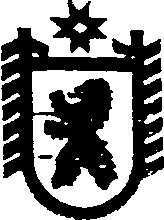 Российская ФедерацияРеспублика КарелияПОСТАНОВЛЕНИЕГЛАВЫ АДМИНИСТРАЦИИСЕГЕЖСКОГО МУНИЦИПАЛЬНОГО РАЙОНАот     2 июля     2009  года   №   724г. СегежаОб утверждении Плана  мероприятий  по подготовке к реализации в   муниципальном  образовании    «Сегежский  муниципальный район» положений    Федерального     закона от   9 февраля 2009 года № 8-ФЗ «Об     обеспечении       доступа    к    информации    о       деятельности государственных      органов     и    органов местного самоуправления»	В целях  реализации в муниципальном образовании «Сегежский муниципальный район»   положений Федерального закона от 9 февраля 2009 года № 8-ФЗ «Об обеспечении доступа к информации о деятельности      государственных    органов    и органов   местного самоуправления»,     п о с т а н о в л я ю:1. Утвердить прилагаемый план мероприятий по подготовке к реализации в муниципальном образовании  «Сегежский муниципальный район» положений Федерального закона от 9 февраля 2009 года № 8-ФЗ «Об обеспечении доступа к информации о деятельности государственных органов и органов местного самоуправления».  	2. Контроль за исполнением данного постановления оставляю за собой.            Глава администрации                                       Сегежского муниципального района                                                               Ю.М.АндреевРазослать: в дело, ФУ, ОИТ, УД, ЮО, структурные подразделения администрации. ПЛАН МЕРОПРИЯТИЙпо подготовке к реализации на территории муниципального образования «Сегежский муниципальный район» положений Федерального закона от 9 февраля 2009 года № 8-ФЗ «Об обеспечении доступа к информации о деятельности государственных органов и органов местного самоуправления»Утвержденпостановлением главы администрации Сегежского муниципального района от    2  июля 2009 года №  724№ п/пНаименование мероприятийСроки исполненияОжидаемый результатответственные Нормативное правое обеспечение Нормативное правое обеспечение Нормативное правое обеспечение Нормативное правое обеспечение1.Возложение функций по организации доступа к информации о деятельности органов местного самоуправления (далее-ОМС) на структурное подразделение администрации Сегежского муниципального района (далее-администрация),  определение прав и обязанностей структурного подразделения администрации, ответственного а организацию доступа к информации о деятельности ОМСII полугодие 2009 годаВнесение изменений в действующие муниципальные правовые акты Сегежского муниципального района, принятие новых муниципальных правовых актов Сегежского муниципального района, касающихся доступа к информации о деятельности ОМСРуководители ОМС, отдел информационных технологий, управление делами, юридический отдел администрации 2. Утверждение Положения об официальном сайте администрации  и регламента его информационной поддержкиавгуст 2009 годаРегламентация деятельности по размещению на официальном сайте администрации актуальной информацииОтдел информационных технологий, управление делами, юридический отдел администрации 3. Внесение изменений в муниципальные правовые акты Сегежского муниципального района о коллегиальных органах в части возможности присутствия граждан (физических лиц), представителей организаций (юридических лиц), общественных объединений, государственных органов и ОМС на заседаниях коллегиальных органов при ОМСиюль-декабрь2009 годаРегламентация порядка обеспечения доступа к информации о деятельности коллегиальных органовРуководители ОМС, отдел информационных технологий, управление делами, юридический отдел администрации 4. Внесения необходимых изменений в регламенты ОМС, в инструкцию по делопроизводству, в должностные инструкции сотрудников ОМС, ответственных за работу с обращениями гражданиюль-декабрь2009 годаРегламентация порядка обеспечения доступа к информации о деятельности ОМС, работы с обращениями гражданРуководители ОМС, отдел информационных технологий, управление делами, юридический отдел администрации II. Создание организационно-технических и иных условийII. Создание организационно-технических и иных условийII. Создание организационно-технических и иных условийII. Создание организационно-технических и иных условий5. Создание организационно-технических и других условий, необходимых для реализации права на доступ к информации о деятельности ОМС, а также создание муниципальной  информационной  системы  для обслуживания пользователей информацией. Внедрение подсистемы импортирования и публикации на Официальном сайте администрации  писем и обращений граждан из единой системы электронного делопроизводства и документооборотаотдел информационных технологий, управление делами  администрации 6. Принятие мер по защите информации о деятельности ОМС, размещаемой в сети Интернет. Защита информации о деятельности ОМС в соответствии с законодательством Российской ФедерацииРуководители ОМС, отдел информационных технологий администрации7. Организация пунктов подключения к сети Интернет в местах, доступных для пользователей информацией (в помещениях ОМС, муниципальных библиотеках, других доступных для посещения местах)I полугодие 2010 года Обеспечение права неограниченного круга лиц на доступ к информации о деятельности ОМСРуководители ОМС, отдел информационных технологий, управление делами администрации 8. Определение телефонов в ОМС для предоставления информации об их деятельности гражданам (физическим лицам), организациям (юридическим лицам), общественным объединениям, государственным органам и органам местного самоуправления;I полугодие 2010 года Обеспечение права неограниченного круга лиц на доступ к информации о деятельности ОМСРуководители ОМС, отдел информационных технологий, управление делами администрации 9. Организация учета расходов, связанных с обеспечением доступа к информации о деятельности ОМС, при планировании бюджетного финансирования ОМСII полугодие 2009 года Планирование бюджетного финансирования деятельности ОМСФинансовое управление  Сегежского муниципального районаIII. Прочие мероприятияIII. Прочие мероприятияIII. Прочие мероприятияIII. Прочие мероприятия10. Размещение в помещениях, занимаемых ОМС, информационных стендов и (или) других технических средств аналогичного назначения для ознакомления пользователей с текущей информацией о деятельности соответствующего ОМСIV  квартал 2009 года Обеспечение доступа к информации о деятельности ОМСРуководители ОМС, структурных подразделений ОМС11. Организация информирования граждан Сегежского района  о положениях Федерального закона от 9 февраля 2009 года № 8-ФЗ «Об обеспечении доступа к информации о деятельности государственных органов и органов местного самоуправления»до 1 января 2010 года Информирование населения о реализации положений Закона от 09.02.2009 № 8-ФЗ в Сегежском районеРуководители ОМС, структурных подразделений ОМС, отдел информационных технологий, управление делами администрации 12. Рассмотрение вопроса «О реализации Федерального закона от 9 февраля 2009 года № 8-ФЗ «Об обеспечении доступа к информации о деятельности государственных органов и органов местного самоуправления» на расширенных  планерном совещании администрации и Совете общественных организаций районаIV квартал 2009 года  Обсуждение порядка обеспечения доступа к информации о деятельности ОМСУполномоченное структурное подразделение администрации, помощник главы Сегежского муниципального района